Summer Office StudentWe have been approved for funding under the Canada Jobs Student Program for the months of July and August.  If you know of anyone that will be eligible for this position, please ask them to call the parish office at 834-2336 – Monday to Thursday, 8:00 a.m. to 1:00 p.m. or submit a resume by emailing sjtetopsail@nfld.net as soon as possibleSunday Service RegistrationYou MUST register each week for Sunday Services. You may do so by emailing sjtetopsail@nfld.net or by calling the parish office @ 834-2336, before noon on Thursdays.  If there is no answer, please leave a message.   The maximum number of people that can attend a service is 100, which includes the clergy, choir and volunteers.  We suggest that you register as early as possible. Masks must be worn by all people at all times and may only be removed to receive the Eucharist.Sunday BulletinsIf you would like to give the bulletin in memory of a loved one or in thanksgiving of an event in your life, please call the parish office (834-2336) to book a date.  Dates available are:  June 13th, September 12th, and November 21st.****CollectMerciful God, you have prepared for those who love you riches beyond imagination. Pour into our hearts such love toward you, that we, loving you above all things, may obtain your promises, which exceed all that we can desire; through Jesus Christ our Lord, who is alive and reigns with you and the Holy Spirit, one God, now and for ever. Amen.Readings:1st Reading:	Acts 10.44–48 – Page 1273Psalm:  98 Refrain:  The Lord has made known his salvation.Holy Gospel: John 15.9–17 – Page 1254Welcome to theParish of St. John the EvangelistConception Bay South, NewfoundlandMay 9, 2021www.stjohntheevangelistnl.comFacebook: SJTE Topsail Office email:  sjtetopsail@nfld.net Office phone number: (709) 834-2336Priest-in-Charge Email: jotienoel@gmail.com Rector’s Cell: (709) 325-2366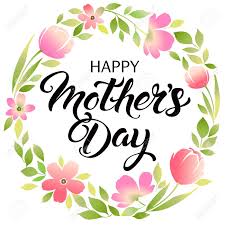 The Bulletin is given to the Glory of God and in Loving Memory of:Our Mothers, Nora Hutchings & Mildred Squarey& All Departed Loved OnesByArthur & Dianne SquareyOur Parish Mission Statement We believe in nurturing a community of faith dedicated to inclusion, support and sharing the story of God's love with all people regardless of the stage of their spiritual journeySixth Sunday of Easter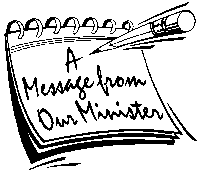 On May 6th, we honoured Saint John the Evangelist, our patron saint.John was a Galilean fisherman who was called with his brother James and followed Jesus to become “a fisher for people.” John and his brother were so impetuous in their behaviour that Jesus nicknamed them “Bo-aner’ges” or “Sons of Thunder.” Nevertheless, with Peter and James, he was one of the three disciples that Jesus chose to have with him on those occasions when he wanted people he could trust. This side of John’s character is heightened if he was “the beloved disciple” mentioned in the Fourth Gospel — the disciple who lay closest to Jesus at the Last Supper and into whose care the crucified Lord entrusted his mother. According to the Book of Acts, John later became a pillar of the church at Jerusalem and shared the leadership with Peter. A reliable tradition says that John eventually settled at Ephesus, a city on the Mediterranean coast of Asia Minor. There he superintended the Church and gathered a lively circle of students, who had great influence on Christian life and thought throughout the region. Out of this “community of the beloved disciple” came the Gospel and the three Letters which are attributed to John in the New Testament. These writings display a side of John which we would not expect from the other accounts of him. Instead of the impulsive “Son of thunder,” the Gospel and Letters of John reflect the mind of a fine theologian who meditated deeply on the mystery of Christ and expressed his understanding in a poetical manner. Many scholars have argued that John the fisherman-apostle and John the theologian-evangelist were really two different people. It has even been shown that the text of John ’s Gospel passed through the hands of several editors before it reached the form in which we now know it. But scholars have also recognized that “the Johannine tradition” gives independent information about events in Jesus’ life which may be more accurate than some of the information available in the other three gospels. This suggests that the recollections and teachings of John, the fisherman turned apostle, did indeed provide the basis for the New Testament writings which bear his name.(“For All Saint’s”)Collect for the Patronal Festival of St. John the EvangelistShed upon your Church, O Lord, the brightness of your light, that we being illumined by the teaching of your apostle and evangelist John, may walk in the light of your truth, and come at last to the fullness of eternal life; through Jesus Christ our Lord, who lives and reigns with you and the Holy Spirit, one God, now and for ever. Amen.Tri-Diocesan IntercessionsParish of Grand Bank				Rector -	The Rev. Dianna FryParish of Grand BayPriest-in-Charge – The Rev. Faye CoffinThe SickMichael, Salem, Paul, Michael C., Randy S., Eleanor M., Fred T., Violet B.Donations have been given to the Old Church to the Glory of God and in Loving Memory of Gladys KnightbyThomas Day, William Day, Gaye Broderick & Marian & Keith RoseA donation has been given to the Old Church to the Glory of God and in Loving Memory of: Hazel Taylorby Cora & Lisa CoxA donation has been given to the Glory of God and in Loving Memory of Reverend Jean Janes by Husband Rod & FamilyBelated birthday wishes to Audrey Mercer by Christa & Clint*****The Blessing Reverend Jotie uses at the end of each EucharistMay the Lord Jesus, who loves with a wounded heart, be your love forever more.May the Lord Jesus, who serves with wounded hands, help you serve others.May the Lord Jesus, who walks on wounded feet, walk with you to the end of the road.Look for the face of the Lord Jesus in everyone you meet,And may everyone you meet, see the face of the Lord Jesus in you.And the blessing of God Almighty, the Father, The Son, and the Holy Spirit, be upon you and remain with you for ever. Amen.